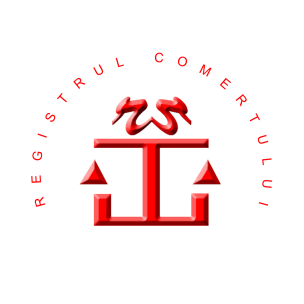 338369/26.07.2016CLARIFICAREUrmare solicitării de clarificare primite din partea unui operator economic, înregistrată la Oficiul Național al Registrului Comerțului sub nr. 332747/21.07.2016, comisia de elaborare a documentației de atribuire aduce următoarea clarificare:Întrebarea 1:- "tastatură externă pe USB cu cititor de amprentare digitală integrat şi cu soft aferent de management de la acelaşi producător"Având în vedere că un singur producător de staţii are acest accesoriu, şi anume Lenovo, pentru a nu îngrădii libera concurenţă, vă rugăm respectuos să acceptaţi şi tastatură cu Smart card ca tehnologie echivalenta.Răspuns pentru întrebarea 1:Solicitarea nu se accepta deoarece Smart card-ul este un dispozitiv care se poate pierde, înstrăina, etc. și impune suplimentar un management al acestor carduri, ONRC optează pentru o soluție de securitate dependentă strict de utilizator. Astfel, având în vedere solicitarea pentru această caracteristică, cerinţa a fost modificată după cum urmează:Întrebarea 2:-   GREENGUARD certifiedAvând în vedere că un singur producător de staţii are această certificare, şi anume Lenovo, pentru a nu îngrădii libera concurenţă, vă rugăm respectuos să eliminaţi această cerinţă sau să specificaţi tehnologie echivalenta in clar.Răspuns pentru întrebarea 2:Se acceptă certificări recunoscute la nivel național/ european/ internațional care să demonstreze preocuparea producătorului pentru eficiența energetică, folosirea unor materiale non-toxice, impactul asupra mediului înconjurător, etc.Detalii puteți găsi la:http://ec.europa.eu/environment/ecolabel/index_en.htmhttp://www.svanen.se/en/About-us/The-swan-and-the-EU-Ecolabel/http://www.blauer-engel.de/englisch/navigation/body_blauer_engel.htmM.Of. nr. 375 din data de 1 iunie 2012Întrebarea 3:-	maxim 10 litriPentru a nu îngrădii libera concurenţă, vă rugăm respectuos să acceptaţi SFF-uri cu o capacitate maxima de 13 litri.Răspuns pentru întrebarea 3:Având în vedere solicitarea pentru această caracteristică, cerinţa de modifică după cum urmează:Întrebarea 4:-	putere consumata: maxim 25W (fara USB hub)în condiţiile în care monitoare ofertate pot avea cerinţe superioare cerinţelor tehnice din documentaţia de atribuire, o data cu creşterea specificaţiilor tehnice puterea consumată creşte şi ea proporţional, iar monitoarele având certificarea Energy star 6.0, vă rugăm respectuos să acceptaţi şi consumul de energie în conformitate cu testul Energy Star US 230Vac, 50 Hz..Răspuns pentru întrebarea 4:Având în vedere solicitarea pentru această caracteristică, cerinţa de modifică după cum urmează:Întrebarea 5:-1 x Mini DisplayPort - Computere portabile tip 1Pentru a nu îngrădii libera concurenţă, vă rugăm respectuos să acceptaţi şi port VGA.Răspuns pentru întrebarea 5:Solicitarea nu se accepta deoarece se doresc porturi digitale. Întrebarea 6:- Timp de răspuns maxim: 7ms - A Computere personalePentru a nu îngrădii libera concurenţă şi în condiţiile ofertării unor monitoare cu cerinţe superioare cerinţelor tehnice din documentaţia de atribuire, vă rugăm respectuos să accepţi şi monitoare cu un timp de răspuns de maxim 8ms.Răspuns pentru întrebarea 6:Având în vedere solicitarea pentru această caracteristică, cerinţa de modifică după cum urmează:COMISIA DE ELABORARE A DOCUMENTAȚIEI DE ATRIBUIREPreședinte – Gabriel CondeșteanuMembru – Ioan MărgineanMembru – Dănuț-Florian ȚiparuMembru – Valentin VladuMembru – Ștefănel IvanSecretar – Cristian Liviu OlteanuReferitor la procedura de atribuire a acordului cadru de „Achiziţia de computere (computere personale, computere portabile), inclusiv licențele software și serviciile asociate”, anunț de participare publicat pe www.e-licitatie.ro nr. 168639/06.07.2016TastaturăExterna pe USB, US English EUROAutentificare sistem de calculSă existe opțiuni de autentificare biometrică integrate în unul din următoarele “dispozitive” :Tastatură;Mouse;Camera video integrată/atașată;Orice alt dispozitiv independent, conectat prin USBModalități de autentificare:Amprentare digitală;Geometria mâinii;Recunoaștere facială (pattern facial);Recunoaștere vocală (pattern vocal);Recunoașterea poziției venelor/arterelor în palmă (pattern vascular).Se acceptă orice combinație între dispozitivele și modalitățile de autentificare menționate.Dispozitivele ce conțin elementele de autentificare biometrică pot să fie fabricate de orice producător.Sistemul de autentificare biometrică trebuie să respecte următoarele condiții:Producătorul sistemului de calcul să ofere ”software dispozitiv”, garanție și suport complet pentru „dispozitiv” , inclusiv firmware, drivere, aplicație software sau orice altă aplicație, subrutina, patch software propriu pentru acel „dispozitiv”, pentru sistemele de operare conform cerința „Sistem de operare”. „Software-ul dispozitiv” trebuie să fie integrat/ compatibil cu sistemul de operare instalat pe sistemul de calcul, conform cerința „Sistem de operare”.Ofertantul trebuie să prezinte o informare oficială de la producătorul sistemului de calcul prin care acesta să confirme:Oferirea de garanție și suport pentru ”dispozitiv”, în condițiile enunțate la punctul 1, inclusiv pentru cazul în care ”software dispozitiv” este realizat de producătorul sistemului de operare instalat pe sistemul de calcul;Disponibilitatea suitei de software ”software dispozitiv” (firmware, drivere, aplicație software sau orice altă aplicație, subrutina, patch software pentru „dispozitiv”), la data depunerii ofertei de către ofertant, prin prezentarea de link-uri publice aflate pe site-ul oficial al producătorului sistemului de calcul sau al producătorului sistemului de operare instalat pe sistemul de calcul.CarcasăDe tip SFF, maxim 13 litri, opțional floor stand de la același producătorCarcasa trebuie să permită service-ul fără unelte specifice de service, să fie  “tool-less” pentru deschiderea carcasei, pentru înlocuirea  a drive-ului optic Carcasa trebuie să fie prevăzută cu senzor de intruziune (Chassis Intrusion Switch on board)Opțional să poată fi instalat filtru de praf de la producătorul sistemului de calculConformitate cu Standardele privind managementul calităţii pentru monitorENERGY  6.0, putere consumata: maxim 30W (fără USB hub)  6.0EPEAT GoldULE GoldTUVRoHS (EU 2002/95/EC)sau echivalentMonitor:Tehnologie WLED, IPSDiagonală: minim 23"Aspect: 16:9Rezoluție: 1920 x 1080Luminozitate: 250 cd/m²Contrast: minim 1000:1Contrast dinamic: 3M:1Timp de răspuns maxim : 8msUnghiuri de vizibilitate: 178°/178°Porturi video: 1 x VGA, 1 x HDMI, 1 x DisplayPortHub USB:  minim 4 x USB3.0 downstream, 1 x USB 3.0 upstreamAntiglare: DaAjustare pe verticală: 110mmPivotare: rotire la 90°Posibilitate montare suport VESA: DaPosibilitate de securizare fizică a monitorului prin cablu cu cheie unicaOpțional să poată fi instalat un suport de la producător pentru montarea unui miniPC